	COON VALLEY LUTHERAN CHURCH“We are a family of God, striving to enrich the lives of all through the love of Christ.”~ GATHERING ~ The Holy Spirit calls us together as the people of God. PRELUDE MUSIC								    Mary SchultzWELCOME and ANNOUNCEMENTSCONFESSION AND FORGIVENESSAll may make the sign of the cross, the sign that is marked at baptism, as the presiding minister begins.Blessed be God, the one who forms us,+ Jesus who bears the cross,the Spirit who makes our joy complete. Amen.Let us pray before God and one another, confessing our sin.Silence is kept for reflection.Steadfast and faithful God,you have revealed the ways of justice,yet we fail to follow you.We are overwhelmed by the world's violence and suffering.We are afraid to risk what we have for the sake of others.For the harm we have caused, known and unknown, forgive us.For the unjust demands we place on others and your creation, forgive us.For the ways we turn away from you and our neighbor, forgive us.Lead us back to you and set us on the right path;in the name of Jesus Christ, our Savior. Amen.Beloved in Christ, God's justice stretches beyond all understanding.God's compassion is beyond compare. In Jesus, God is always making a new way for us. In + Christ, you are already and always forgiven. Amen.GATHERING HYMN #836 Joyful, Joyful We Adore TheeGREETING and PRAYER of the DAYThe grace of our Lord Jesus Christ, the love of God, and the communion of the Holy Spirit be with you all.  And also with you. O Lord God, enliven and preserve your church with your perpetual mercy.  Without your help, we mortals will fail; remove far from us everything that is harmful, and lead us toward all that gives life and salvation, through Jesus Christ, our Savior and Lord. 10:00 a.m.  INSTALLATION OF SUNDAY SCHOOL TEACHERS	PRESENTATION OF TEACHERS	INSTALLATION	PRAYER OF DEDICATIONGod of our fathers and mothers: in every age you have appointed teachers to tell your power, justice, and love.  We thank you for brothers and sisters in faith, who will teach your ways.  Give them Holy Spirit, so they may know your Son our Lord, speak his truth, and with us live the new life, serving neighbors, obedient to your commandments; through Jesus Christ our Savior.  Amen	~ WORD ~ (Scripture insert)God speaks to us in scripture reading, preaching, and song.FIRST READING: Ezekiel 33:7-11PSALM 119: 33-40(Read responsively)GOSPEL ACCLAMATION	Alleluia.  Lord, to whom shall we go?	You have the words of eternal life.  Alleluia.  Alleluia.The Holy Gospel according to St. Matthew the 18th chapter.	Glory to you, O Lord.GOSPEL: Matthew 18:15-20The Gospel of the Lord. Praise to you, O Christ. SERMON							HYMN of the DAY #865 Praise, My Soul, the King of Heaven~ RESPONSE TO THE WORD ~The Holy Spirit calls us as a community to say what we believe, reach out to each other and offer gifts and prayers for God’s purposes.PRAYERS of INTERCESSION Petitions end:  Hear us, O God…Your mercy is great.  OFFERING and OFFERING SONG  Making Their Way-on insert in pewsOFFERING PRAYERGod of field and forest, sea and sky, you are the giver of all good things.Sustain us with these gifts of your creation, and multiply your graciousness in us, that the world may be fed with your love, through Jesus Christ, our Savior and Lord. Amen.THE GREAT THANKSGIVING  The Lord be with you.  And also with you.Lift up your hearts. We lift them to the Lord.Let us give thanks to the Lord our God. It is right to give him thanks and praise.WORDS OF INSTITUTIONTHE LORD’S PRAYER Our Father who art in heaven, hallowed be thy name, thy kingdom come, thy will be done, on earth as it is in heaven. Give us this day our daily bread; and forgive us our trespasses, as we forgive those who trespass against us; and lead us not into temptation, but deliver us from evil. For thine is the kingdom, and the power, and the glory, forever and ever.  Amen.THE COMMUNIONCongregational hymns during distribution: #485 I Am the Bread of Life;#491 Come, Let Us EatPOST-COMMUNION BLESSING PRAYERBlessed be your name, O God, for we have feasted on your Word,Christ Jesus, the joy and delight of our hearts.Strengthened by this food, send us to gather the world to your banquet,where none are left out and all are satisfied. In Jesus' name we pray.Amen.	~SENDING ~God blesses us and sends us in mission to the world. BLESSINGThe God who calls across the cosmos and speaks in the smallest seed+ bless, keep, and sustain you now and to the end of the age. Amen.BELLS SENDING HYMN #543 Go My Children, with My BlessingDISMISSAL Go in peace. Serve the Lord! Thanks be to God!    POSTLUDE									   Mary Schultz00000000000000000                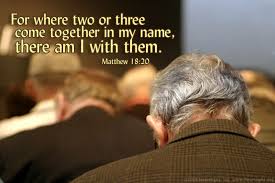 COON VALLEY LUTHERAN CHURCHTHE FIFTEENTH SUNDAY OF PENTECOSTSunday School Rally Day & Installation of Sunday School Staff  September 10, 2023  8:00 a.m. & 10:00 a.m.~Bulletins are in Honor of Inez Beck’s birthday from the Ruth CircleCoffee Servers: Margaret Lee & Stephanie LeeAltar Guild: 8:00/Karen McGarvey; 10:00/Communion Server: 8:00/Paul Bahr; 10:00/Amanda BurosHead Usher: 8:00/Heather Wichman; 10:00/Jason ThomasReader: 8:00/Sarah Ofte; 10:00/Mike FenclAttendance & Offering Last Sunday: 78; $2,625.71SCHEDULEMONDAY: 1:00-6:00p/Blood Drive TUESDAY: 5:00p/Worship CommitteeWEDNESDAY: 9:00a/QuiltingTHURSDAY: 6:00p/Church Council; Carillon DeadlineSUNDAY: 8:00 & 10:00a/Worship; 9:00a/Sunday School; Coffee FellowshipFIRST READING: EZEKIEL 33:7-11So you, mortal, I have made a sentinel for the house of Israel; whenever you hear a word from my mouth, you shall give them warning from me.  If I say to the wicked, “O wicked ones, you shall surely die,” and you do not speak to warn the wicked to turn from their ways, the wicked shall die in their iniquity, but their blood I will require at your hand.  But if you warn the wicked to turn from their ways, and they do not turn from their ways, the wicked shall die in their iniquity, but you will have saved your life.  Now you, mortal, say to the house of Israel, Thus you have said: “Our transgressions and our sins weigh upon us, and we waste away because of them; how then can we live?”  Say to them, As I live, says the Lord GOD, I have no pleasure in the death of the wicked, but that the wicked turn from their ways and live; turn back, turn back from your evil ways; for why will you die, O house of Israel?		The Word of the Lord.  Thanks be to God.PSALM 119:33-40 (read responsively)Teach me, O LORD, the way of your statutes, and I will observe it to the end.Give me understanding, that I may keep your law and observe it with my whole heart.Lead me in the path of your commandments for I delight in it.Turn my heart to your decrees, and not to selfish gain.Turn my eyes from looking at vanities; give me life in your ways.Confirm to your servant your promise, which is for those who fear you.Turn away the disgrace that I dread, for your ordinances are good.See, I have longed for your precepts; in your righteousness give me life.GOSPEL READING: MATTHEW 18:15-20Jesus said to the disciples: “If another member of the church sins against you, go and point out the fault when the two of you are alone.  If the member listens to you, you have regained that one.  But if you are not listened to, take one or two others along with you, so that every word may be confirmed by the evidence of two or three witnesses.  If the member refuses to listen to them, tell it to the church; and if the offender refuses to listen even to the church, let such a one be to you as a Gentile and a tax collector.  “Truly I tell you, whatever you bind on earth will be bound in heaven, and whatever you loose on earth will be loosed in heaven.  Again, Truly I tell you, if two of you agree on earth about anything you ask, it will be done for you by my Father in heaven.  “For where two or three are gathered in my name, I am there among them.”		The Gospel of the Lord. Praise to you, O Christ.*We are always so happy to include you and our CVLC family in our prayers. If you feel your name, or the name of a family member can be removed from this list please contact Jamie. Thank you!We remember in prayer:  † Those hospitalized this past week † Our members whose names we lift up in prayer today: Corrine Appleman, Beverly Bagstad, Clifford Bakkum, Brian Berg, Richard Brose, Herby Cornell, Jeanne Ebli, Kira Foster, Phyllis Galstad, Bonnie Holey, Donna Ihle, Verlin Ihle, Alan Jacobson, Todd King, Mike Kellogg, Jim Knutson, Margaret Lee, Russell Lee, Aaron Leisso, Larry Lichtie, Cindy Manske, Aaron Marx, Frank Mathison, Bud Miyamoto, Marianne Myhre, LuEtta Nelson, Romaine Nelson, Sandy Nelson, Cathy Ofte, Lisa Olson, Sandra Onshus, Eunice Quast, Lori Roach, Melanie Role, Jojo Satona, Mary Schultz, Billie Slater, LaVonne Stendahl, Joyce Temp, Teri Tomten.† Our members who are currently in health care facilities & Assisted Living: Tip Bagstad, Inez Beck, Rachel Berg, Evelyn Dahlen, Joanne Fletcher, Betty Gilbertson, Erma Graupe, Lenore Henley, Carl Holte, Sylvester King Jr., Bob Moilien, Irene Nestingen, Annie Olson, Beatrice Olson (Alden), Betty Sanders.† Those who grieve† Our members who are currently home bound† All those in need of God’s healing and help† Family and friends of our members